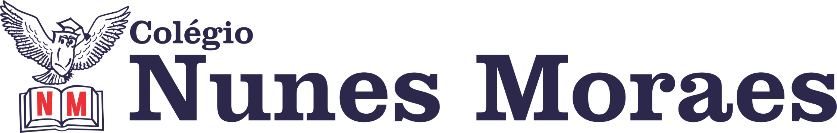 “PARA VOAR NÃO É PRECISO TER ASAS, BASTA TER SONHOS.”FELIZ SEXTA-FEIRA!1ª aula: 7:20h às 8:15h – MATEMÁTICA - PROFESSOR: RICARDO BENTO1º passo: Leitura da página 12.2º passo: Acessar o link: https://meet.google.com/keu-yecs-yny3º passo: Responder as questões 1 e 2 da página 13 (agora é com você) e questões 1 e 2  da  página 13 (dialogar e conhecer).4º passo: Correção das atividades5º passo: Enviar as atividades para IsleneFaça foto das atividades que você realizou e envie para coordenação Islene (9.9150-3684)2ª aula: 8:15h às 9:10h – PORTUGUÊS - PROFESSORA: MONNALYSAAcompanhe no LINK os seguintes passos: https://meet.google.com/paz-stht-qrt1º passo: resolução na apostila SAS das páginas 2 a 7 (até questão 3).Faça foto das atividades que você realizou e envie para coordenação Islene (9.9150-3684)

Intervalo: 9:10h às 9:30h3ª aula: 9:30h às 10:25h- MATEMÁTICA- PROFESSOR: RICARDO BENTO1º passo: Acessar o link: https://meet.google.com/keu-yecs-yny2º passo: Responder as questões 1, 2, 3 e 4 da página 14.3º passo: Enviar as atividades para Islene.4º passo: Correção das atividades.Faça foto das atividades que você realizou e envie para coordenação Islene (9.9150-3684)4ª aula: 10:25h às 11:20h – PORTUGUÊS – PROFESSORA: MONNALYSAAcompanhe no LINK os seguintes passos: https://meet.google.com/qrw-xayz-cpz1º passo: explicação e resolução na apostila SAS das páginas 7 a 11.Casa: leitura e resolução páginas 16 a 21 (questões 3, 4, 5 e 7).Faça foto das atividades que você realizou e envie para coordenação Islene (9.9150-3684)BOM FINAL DE SEMANA!!